
СОВЕТ ДЕПУТАТОВ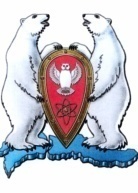 МУНИЦИПАЛЬНОГО ОБРАЗОВАНИЯГОРОДСКОЙ ОКРУГ «НОВАЯ ЗЕМЛЯ»(четвертого созыва)Двадцать первая сессияРЕШЕНИЕ05 ноября 2015 г.                                                                                           № 152/06-01 Об утверждении Положения «О постоянных депутатских комиссиях Совета депутатов муниципального образования «Новая Земля»В соответствии со статьей 21 Регламента Совета депутатов муниципального образования «Новая Земля», на основании статьи 24 Устава муниципального образования «Новая Земля»,Совет депутатов РЕШАЕТ:Утвердить Положение «О постоянных депутатских комиссиях Совета депутатов муниципального образования «Новая Земля» согласно приложению.Настоящее решение подлежит опубликованию в газете «Новоземельские вести», размещению на официальном сайте городского округа «Новая Земля» в информационно-телекоммуникационной сети «Интернет».Настоящее Решение вступает в силу со дня официального опубликования.Председатель Совета депутатовмуниципального образованиягородской округ «Новая Земля»                                                                     Л.В. МарачУтвержденорешением Совета депутатов МО «Новая Земля»от 05.11.2015 г. № 152/06-01 ПОЛОЖЕНИЕО постоянных депутатских комиссиях Совета депутатов муниципального образования «Новая Земля»Глава 1. Общие положения.Статья 1. Основные принципы организации и деятельности постоянных комиссий.Настоящее Положение в соответствии с Уставом муниципального образования «Новая Земля» (далее – Устав), Регламентом Совета депутатов муниципального образования «Новая Земля» (далее – Регламент Совета депутатов) устанавливает задачи, функции, полномочия, порядок образования и деятельности постоянных депутатских комиссий Совета депутатов муниципального образования «Новая Земля» (далее – Комиссии).Комиссии являются постоянно действующими органами Совета депутатов, образуемыми на срок ее полномочий и подотчетны только ей. Комиссии в своей работе руководствуются Конституцией Российской Федерации, законодательством Российской Федерации и Архангельской области, Уставом, Регламентом Совета депутатов, настоящим Положением и  иными муниципальными правовыми актами Совета депутатов.Правовое, материально-техническое, информационное, организационное и иное обеспечение деятельности Комиссий осуществляется аппаратом Совета депутатов.Аппарат Совета депутатов:осуществляет правовое обеспечение Комиссий;оказывает практическую помощь по вопросам организации контроля за исполнением решений Совета депутатов;обеспечивает организационно-методическое и информационно-аналитическое обеспечение деятельности Комиссий;формирует проекты планов работы Комиссий на основе представленных предложений членов Комиссий;приглашает на заседания Комиссии представителей государственных органов и органов местного самоуправления, должностных лиц предприятий, организаций и учреждений, специалистов в соответствии со списком приглашенных Комиссией лиц. Статья 2. Состав Комиссий.1. Совет депутатов образует следующие депутатские комиссии:а) Комиссия по законности;б) Комиссия по бюджету и социально-экономическому развитию;в) Комиссия по рассмотрению обращений граждан;г) Комиссия по регламенту и депутатской этике.Основные направления деятельности каждой Комиссии определяются настоящим Положением.2. Депутат  Совета депутатов вправе входить в состав любой из Комиссий. Численный состав Комиссии должен быть не менее трех депутатов.3. Каждый депутат работает не более чем в двух постоянных  Комиссиях.4. В случае необходимости Советом депутатов могут образовываться новые Комиссии, упраздняться и реорганизовываться ранее созданные, вноситься изменения в их составы на основании предложений депутатов.Упразднение Комиссий, изменение их составов, утверждается решением Совета депутатов.Статья 3. Порядок образования Комиссий и избрание их составов.Избрание председателя и членов постоянных депутатских комиссий осуществляется в соответствии с Регламентом Совета депутатов на основании предложений Председателя Совета депутатов, депутатов Совета депутатов при условии согласия избираемых.Для подготовки отдельных вопросов Комиссия Совета депутатов может создавать рабочие группы из числа членов данной Комиссии, других депутатов Совета депутатов и приглашенных специалистов.Член Комиссии Совета депутатов может быть выведен из ее состава решением Совета депутатов на основании личного заявления, по представлению данной Комиссии, в связи с невозможностью выполнять обязанности члена Комиссии или по другой причине.Статья 4. Функции Комиссий.1. Комиссии Совета депутатов по вопросам, входящим в их компетенцию,  осуществляют:организацию работы в Совете депутатов по основным направлениям своей деятельности;разработку предложений по формированию проекта повестки дня заседания Совета депутатов;разработку проектов решений Совета депутатов;рассмотрение материалов и проектов решений, вносимых на рассмотрение Совета депутатов;организацию работы по подготовке депутатских слушаний;рассмотрение обращений и предложений, поступивших в Комиссии от граждан, предприятий и организаций независимо от форм собственности и подготовку ответов по ним;выполнение поручений Председателя Совета депутатов, связанных с подготовкой вопросов, выносимых на рассмотрение Совета депутатов и с выполнением контрольных функций;контроль исполнения решений Совета депутатов;выполнение поручений Совета депутатов;изучение и обобщение опыта работы комиссий представительных органов других муниципальных образований;взаимодействие с органами государственной власти и органами местного самоуправления «Новая Земля»; разработку планов работы Комиссий;иные функции в соответствии с Уставом и Регламентом Совета депутатов.Статья 5. Полномочия Комиссий.1. Комиссии при реализации своих функций обладают равными полномочиями.2. Для реализации своих функций Комиссии вправе:непосредственно обращаться в государственные органы и органы местного самоуправления, к юридическим и физическим лицам по вопросам своей деятельности в пределах компетенции Комиссии. Запрашивать и получать в установленном порядке справочные, аналитические и иные материалы, необходимые для работы Комиссии в соответствии с ее компетенцией;заслушивать на своих заседаниях доклады, сообщения и разъяснения должностных лиц государственных органов, органов местного самоуправления и организаций, предприятий, находящихся на территории муниципального образования «Новая Земля»  и вносить предложения о заслушивании их отчетов на заседаниях Совета депутатов;предлагать вопросы для внесения в проект повестки дня заседания Совета депутатов;выступать с  докладами и содокладами на заседаниях Совета депутатов;рекомендовать Совету депутатов рассмотреть и принять проект решения Совета депутатов, внесенный субъектом правотворческой инициативы;рекомендовать Совету депутатов учесть полностью или частично представленные замечания и предложения к проекту решения Совета депутатов;внести  председателю Совета депутатов предложение о возвращении проекта  решения Совета депутатов на доработку субъекту правотворческой инициативы;внести предложение депутатам Совета депутатов создать рабочую группу по подготовке или доработке проекта решения Совета депутатов;подготовить замечания и предложения к проекту  решения Совета депутатов, внести их на рассмотрение Совета депутатов;внести Председателю Совета депутатов предложение о проведении Советом депутатов в установленном порядке публичных слушаний, собрания граждан, конференции граждан, опроса граждан;внести Совету депутатов предложения о проведении по рассматриваемому вопросу (проекту) опроса общественного мнения;запросить непосредственно или поручить субъекту правотворческой инициативы представить в постоянную комиссию необходимую информацию по рассматриваемому вопросу (проекту решения Совета депутатов);обращаться с предложениями и рекомендациями в Администрацию муниципального образования «Новая Земля» и ее структурные подразделения;создавать по основным направлениям работы подкомиссии и рабочие группы;определять направления деятельности и порядок работы подкомиссий и рабочих групп, избирать председателя подкомиссии и руководителя рабочей группы;привлекать к своей работе специалистов, независимых экспертов;проводить проверки в рамках предоставленных контрольных функций, полномочий.3. Комиссии могут быть предоставлены дополнительные полномочия Советом депутатов в пределах компетенции Совета депутатов.4. Вопросы, относящиеся к ведению нескольких Комиссий, могут по их инициативе или по поручению Председателя  Совета депутатов разрабатываться и рассматриваться Комиссиями совместно.  5. По итогам рассмотрения вопросов на своих заседаниях Комиссии принимают решения.6. Должностные лица органов местного самоуправления, руководители муниципальных предприятий и учреждений обязаны по письменному требованию Комиссии представлять ей запрашиваемую информацию и являться на ее заседание для дачи разъяснений по рассматриваемым Комиссией вопросам.Информация, рассматриваемая Комиссией, представляется в соответствующую Комиссию в письменной форме.Информация должна содержать в себе формулировку вопроса, составляющего предмет обсуждения Комиссии, а также должна полностью раскрывать тему обсуждаемого вопроса.Докладчиками по вопросам, рассматриваемым на заседаниях Комиссий, могут быть заместители главы Администрации муниципального образования «Новая Земля», руководители структурных подразделений Администрации муниципального образования «Новая Земля», муниципальных предприятий и учреждений.Замена ранее заявленного докладчика осуществляется по предварительному письменному уведомлению председателя соответствующей Комиссии.8. На заседаниях Комиссии в пределах функций Комиссии могут быть рассмотрены устные и письменные обращения граждан и юридических лиц, должностных лиц.9. Запросы по вопросам, входящим в компетенцию Комиссии, направляемые от имени Комиссии, оформляются на соответствующем бланке Комиссии (Приложения 1 - 4).Статья 6. Председатель Комиссии. 1.Председатель Комиссии:организует подготовку плана работы Комиссии;организует и руководит работой Комиссии, в том числе созывает заседание Комиссии, формирует повестку дня заседания Комиссии и список приглашенных от Комиссии для участия в ее заседании, содействует материально-техническому обеспечению ее деятельности;принимает решение о переносе назначенного заседания Комиссии;председательствует на заседаниях Комиссии;подписывает протокол заседания, решения, заключения, предложения Комиссии и документы, исходящие от имени Комиссии;представляет Совету депутатов проекты решений, заключений, предложений, подготовленных Комиссией;дает  поручения членам Комиссии по вопросам, относящимся к ее деятельности;организует работу по контролю над выполнением  решений Совета депутатов и рассмотрению поступивших в Комиссию заявлений и обращений граждан, информирует членов Комиссии о ходе выполнения решений Комиссии;обеспечивает гласность в работе Комиссии;представляет Комиссию в отношениях с органами государственной власти и местного самоуправления, юридическими лицами и гражданами;обеспечивает информирование членов Комиссии, других депутатов о проведении заседаний Комиссии;ведет служебную переписку на бланках Комиссии;информирует Совет депутатов о деятельности Комиссии, организует подготовку отчетов о ее деятельности.2. Председатель Комиссии обладает также всеми полномочиями члена Комиссии.3. Председатель Комиссии несет ответственность за ее работу.4. Председатель Комиссии избирается на срок работы соответствующей Комиссии.5. Председатель Комиссии может подать заявление о сложении полномочий, которое принимается большинством голосов от установленного числа депутатов Совета депутатов.6. Председатель Комиссии может быть досрочно освобожден от обязанностей председателя комиссии в случае неисполнения или ненадлежащего исполнения своих обязанностей по инициативе соответствующей Комиссии или Председателя Совета депутатов.7. Решение Совета депутатов о досрочном освобождении председателя Комиссии от должности принимается большинством голосов от установленного числа депутатов Совета депутатов.8. Согласно Регламенту председатель комиссии ежегодно до 1 февраля представляет Председателю Совета депутатов отчет об итогах работы комиссии за предыдущий календарный год. Отчет об итогах работы комиссии утверждается на первом в году заседании комиссии. Статья 7. Полномочия членов Комиссии.1. Член Комиссии, как с правом  решающего голоса, так и с правом совещательного голоса:1) принимает участие в деятельности Комиссии, созданных ею рабочих групп;2) выполняет поручения Комиссии и ее председателя;3) принимает участие в подготовке материалов к заседаниям Комиссии;4) вправе получать все материалы, подготовленные к заседанию Комиссии, решения Комиссии и выписки из протоколов ее заседаний;5) вправе обращаться в аппарат Совета депутатов по вопросам организационно-методического, информационно-аналитического и правового обеспечения деятельности Комиссии;6) вправе вносить председателю Комиссии предложения в план работы Комиссии, проект повестки дня заседания Комиссии;7) в случае несогласия с решением Комиссии вправе изложить в письменной форме предложения по рассмотренному постоянной комиссией вопросу и довести их до сведения Совета депутатов;8) вправе обсуждать внесенный в Совет депутатов проект решения, рассмотреть поступившие и внести свои поправки к проекту решения, подготовить проект решения к рассмотрению на заседании Совета депутатов;9) вправе инициировать разработку проекта решения Совета депутатов;10) вправе осуществлять сбор и анализ информации по вопросам жизнедеятельности муниципального образования «Новая Земля»;11) вправе подготовить по рассматриваемому вопросу рекомендации и внести их Главе муниципального образования «Новая Земля», органам государственной власти, органам местного самоуправления, предприятиям, организациям независимо от формы собственности;12) вправе подготовить замечания и предложения к проекту решения и внести их на рассмотрение Совета депутатов;13) вправе вносить Совету депутатов предложения о проведении по рассматриваемому вопросу (проекту) опроса общественного мнения;14) вправе вносить Главе муниципального образования «Новая Земля» предложения о заслушивании на заседании Совета депутатов, заседании Комиссии отчетов о деятельности органов местного самоуправления и должностных лиц;15) вправе запросить непосредственно или поручить субъекту правотворческой инициативы представить в Комиссию необходимую письменную или устную (в форме доклада) информацию по рассматриваемому вопросу (проекту), довести указанную информацию до сведения Совета депутатов.16) вправе запрашивать документы (запрос) по вопросам, входящим в компетенцию Комиссии, направляемые от имени Комиссии в адрес Главы муниципального образования «Новая Земля» и его заместителей, органов государственной власти, государственных должностных лиц, органов местного самоуправления, руководителей предприятий, учреждений и организаций, независимо от форм собственности, расположенных на территории муниципального образования «Новая Земля»;2. Член Комиссии:1) обязан участвовать в деятельности Комиссии, содействовать выполнению решений Совета депутатов, Комиссии, выполнять поручения Комиссии и  ее председателя;2) по предложению Комиссии, решением Совета депутатов может быть выведен из состава Комиссии за систематическое неучастие в ее работе.Статья 8. Порядок работы Комиссий.Основной формой работы Комиссии является заседание, которое созывается председателем Комиссии согласно плану работы Комиссии, утвержденному на своем заседании. План работы Комиссий составляется исходя из тех задач и функций, которые возложены на нее для решения вопросов, отнесенных к ведению Совета депутатов. При его формировании учитываются план правотворческой деятельности Совета депутатов на текущий год, поручения Председателя Совета депутатов, предложения депутатов, ранее принятые решения Совета депутатов.План работы Комиссии утверждается на календарный год на ее заседании, в течение пяти рабочих дней после принятия доводится специалистами аппарата Совета депутатов до сведения депутатов Совета депутатов, Главы муниципального образования «Новая Земля» и подлежит опубликованию в газете «Новоземельские вести», размещению на официальном сайте городского округа «Новая Земля» в информационно-телекоммуникационной сети «Интернет».На основании утвержденных планов работ постоянных Комиссий Совета депутатов, предложений председателей Комиссий, аппаратом  Совета депутатов ежеквартально составляется график заседаний, который утверждается Председателем Совета депутатов.Копия графика заседаний в пятидневный срок после утверждения Председателем Совета депутатов направляется аппаратом Совета депутатов депутатам Совета депутатов, Главе муниципального образования «Новая Земля», председателю Контрольно-ревизионной комиссии  муниципального образования «Новая Земля», прокурору и подлежит опубликованию в газете «Новоземельские вести», размещению на официальном сайте городского округа «Новая Земля» в информационно-телекоммуникационной сети «Интернет».Заседания созываются председателем Комиссии по мере необходимости, но не реже 1 раза в квартал. Заседание Комиссии правомочно, если на нем присутствует более половины от общего числа членов Комиссии.Заседание Комиссии ведет председательствующий на заседании. Председательствующим на заседании является председатель Комиссии, а в случае отсутствия – один из членов комиссии уполномоченный на ведение заседания остальными членами Комиссии.Внеочередные заседания Комиссии созываются по инициативе председателя Комиссии, Председателя Совета депутатов или не менее половины от числа членов соответствующей Комиссии.Комиссии могут проводить выездные, совместные заседания.При рассмотрении вопросов, относящихся к ведению двух или нескольких Комиссий, по инициативе одной из Комиссий или по рекомендации Председателя Совета депутатов проводятся совместные заседания.Совместное заседание Комиссий проводит председатель Комиссии, инициирующей проведение такого заседания.Если совместное заседание проводится по рекомендации Председателя Совета депутатов, то его проводит  Председатель Совета депутатов. Совместные заседания Комиссий правомочны, если на них присутствуют большинство членов Комиссии с правом решающего голоса каждой Комиссии, участвующей в совместном заседании.Решения на совместных заседаниях Комиссий принимаются большинством голосов членов Комиссий с правом решающего голоса, принимающих участие в совместном заседании, раздельно по каждой Комиссии.На совместных заседаниях Комиссий ведется общий протокол.Для предварительного рассмотрения проектов решений Совета депутатов Председателем Совета депутатов могут созываться совместные заседания комиссий. В этом случае заседание ведется Председателем Совета депутатов, в случае его отсутствия –его заместителем, а в случае отсутствия Председателя Совета депутатов и его заместителя – одним из председателей постоянных комиссий Совета депутатов.Протокол совместного заседания комиссий по предварительному рассмотрению проектов решений Совета депутатов подписывает председательствующий на заседании и протоколирующий заседания.В заседаниях Комиссий имеют право принимать участие с правом совещательного голоса депутаты, не входящие в состав данной Комиссии.Заседания проводятся открыто. На заседание Комиссии могут быть приглашены Глава муниципального образования «Новая Земля», представители органов государственной власти,  руководители предприятий, организаций независимо от форм собственности, представители органов территориального общественного самоуправления, общественных объединений, эксперты, средства массовой информации.Руководители и представители структурных подразделений Администрации муниципального образования «Новая Земля» в сфере рассматриваемых вопросов, участвуют в заседаниях Комиссий по письменному направлению Главы муниципального образования «Новая Земля».Комиссия вправе принимать решение о проведении закрытого заседания. При проведении закрытых заседаний список приглашенных определяется решением Комиссии.Порядок подготовки и рассмотрения вопросов устанавливается самой Комиссией.Комиссия вначале каждого заседания обсуждает порядок работы и утверждает повестку дня заседания.Члены Комиссии вправе вносить изменения в повестку заседания в ходе заседания.Проект повестки заседания Комиссии формируется председателем Комиссии на основе плана работы Комиссии, поступивших в Комиссию обращений, предложений депутатов, поручений Председателя Совета депутатов.В повестку заседания включаются вопросы о рассмотрении проектов решений Совета депутатов, подготовленных к рассмотрению в соответствии с Регламентом. Информация по плановым вопросам, включенным в проект повестки дня заседания Комиссии, должна быть предоставлена докладчиками в письменном виде на имя Председателя Комиссии в срок не позднее, чем за 5 рабочих дней до заседания Комиссии.Информация по вопросам, дополнительно внесенным в проект повестки дня заседания Комиссии, предоставляется в срок не позднее, чем за 2 дня до заседания Комиссии.14. Лица, приглашенные на заседание Комиссии для участия в рассмотрении конкретных вопросов, обязаны соблюдать повестку дня и правомерные требования председательствующего на заседании, правила и процедуры проведения заседания и рассмотрения вопросов, установленные настоящей статьей, не допускать во время своих выступлений оскорбительных выражений.15. Во время заседания Комиссии участники заседания и присутствующие на заседании лица не вправе высказываться без предоставления им слова председательствующим.16. О дне, времени, месте проведения и повестке дня заседания члены Комиссий и приглашенные Комиссией лица извещаются специалистами аппарата Совета депутатов не позднее, чем за 1 день до назначенного срока заседания Комиссии. В случае невозможности прибыть на заседание член Комиссии сообщает об этом председателю Комиссии, либо руководителю  аппарата  Совета депутатов.Оповещение членов Комиссии и приглашенных  Комиссией лиц о дате, времени и месте проведения внеочередного заседания Комиссии осуществляется не позднее, чем за сутки до заседания.17. Все решения на заседании Комиссии принимаются открытым голосованием большинством голосов членов Комиссии от числа, участвовавших в голосовании членов Комиссии.Решения Комиссии, ее заключения, обращения, запросы или отчеты,  принятые голосованием на заседаниях Комиссии, оформляются занесением в протокол заседания Комиссии.18. Комиссия в пределах своей компетенции может обратиться к должностным лицам Администрации муниципального образования «Новая Земля», представителям других органов и иным приглашенным с поручением.Если за данное поручение проголосовало большинство от числа присутствующих членов Комиссии с правом решающего голоса, оно считается протокольным поручением.В протокольном поручении указываются должностное лицо, ответственное за его исполнение, срок исполнения поручения и лицо, осуществляющее контроль над исполнением поручения.Оформленное в установленном порядке протокольное поручение подписывается председательствующим на заседании Комиссии.Протокольное поручение Комиссий подлежит обязательному рассмотрению должностными лицами местного самоуправления, руководителями муниципальных предприятий и учреждений в установленный постоянными Комиссиями срок.19. В целях более качественной и эффективной реализации своих полномочий Комиссии вправе привлекать к своей работе специалистов, экспертов, представителей общественных объединений.20. На заседании Комиссии ведется протокол (приложение 5). Протокол заседания Комиссии ведется специалистом аппарата Совета депутатов либо по поручению председателя Комиссии - одним из ее членов.В протоколе указываются наименование Комиссии, дата и порядковый номер заседания, фамилия, имя, отчество и должности присутствующих, перечень обсуждаемых вопросов, мнения участников заседания и результаты голосования. Протокол подписывается председательствующим на заседании Комиссии и протоколирующим заседания. Протоколы совместных заседаний Комиссий подписываются председателями этих Комиссий и протоколирующим заседания.Протокол заседания Комиссии оформляется в течение пяти дней со дня проведения заседания Комиссии и хранится в архиве аппарата Совета депутатов, а затем передается в муниципальный архив в установленном Законом порядке.Лица, заинтересованные в получении копии протокола заседания Комиссии (выписки из протокола по конкретному вопросу), направляют письменное обращение на имя председателя Совета депутатов с указанием мотива необходимости в получении копии протокола (выписки из протокола).21. Комиссия для работы над проектами решений Совета депутатов, подготовки других вопросов, относящихся к ее ведению, может создавать рабочие группы из числа членов Комиссии, депутатов Совета депутатов, не являющихся членами Комиссии, представителей Администрации муниципального образования «Новая Земля» (по согласованию), органов территориального общественного самоуправления (по согласованию), предприятий (по согласованию), организаций (по согласованию), общественных объединений (по согласованию),  специалистов и экспертов (по согласованию).Рабочие группы в своей деятельности руководствуются нормами настоящего Положения.По результатам работы рабочая группа представляет отчет (записку, заключение).  Отчет носит рекомендательный характер и может содержать в себе проекты решений Совета депутатов, выводы и рекомендации.    Решения Комиссий подлежат обязательному рассмотрению должностными лицами местного самоуправления, руководителями муниципальных предприятий и учреждений в установленный постоянными Комиссиями срок.Глава 2. Основные направления деятельности Комиссий.Статья 10.  Основные направления деятельности Комиссии по регламенту и депутатской этики.К вопросам ведения комиссии по регламенту и депутатской этики относятся:  контроль над соблюдением Регламента, в том числе на заседаниях Совета депутатов;разъяснение положений Регламента в их взаимосвязи с иными правовыми актами, определяющими порядок работы Совета депутатов;разработка, обсуждение и внесение в Совет депутатов проектов решений о внесении изменений в действующий Регламент;разработка, обсуждение и внесение в Совет депутатов проекта решения о принятии нового Регламента; рассмотрение вопросов, связанных с досрочным прекращением полномочий депутата по его личному заявлению;подготовка материалов, связанных с награждением Почетной грамотой Совета депутатов;рассмотрение предложений о награждении Почетной грамотой Совета депутатов; представление проектов решений о награждении; контроль над исполнением решений Совета депутатов в рамках полномочий комиссии; совершенствование подготовки проектов решений по вопросам награждения; рассматривает этические и другие ситуации, возникающие в Совете депутатов; содействие эффективной правотворческой  деятельности депутатов; разработка предложений по обеспечению деловой и организационной культуры; анализ случаев распространения ложных сведений, необоснованных обвинений в адрес депутатов Совета депутатов, разработка предложений по защите их деловой репутации; текущее и перспективное планирование; координация взаимодействия Совета депутатов с органами государственной власти, органами местного самоуправления муниципального образования «Новая Земля», органами представительной и исполнительной власти других муниципальных образований;19)  решение вопросов организации своей деятельности;20) рассмотрение предложений Администрации муниципального образования «Новая Земля», организаций, граждан по вопросам, отнесенным к функциям Комиссии;21) предварительное рассмотрение проекта бюджета, отчета о его исполнении по вопросам ведения Комиссии.Статья 11. Основные направления деятельности Комиссии по бюджету и социально – экономическому развитию.К вопросам ведения Комиссии по бюджету и социально – экономическому развитию относятся:предварительное рассмотрение проекта бюджета и подготовка по нему своих заключений;рассмотрение отчета об исполнении местного бюджета за истекший период;осуществление контроля над исполнением местного бюджета;установление порядка  составления и рассмотрения проекта местного бюджета, утверждения и исполнения местного бюджета, осуществления контроля за его исполнением, составления и утверждения отчета об исполнении  местного бюджета в соответствии с Бюджетным кодексом  Российской Федерации;ведение работы по выявлению резервов и дополнительных доходов местного бюджета  и усилению режима экономии при расходовании средств бюджета; предварительное рассмотрение прогноза социально-экономического развития муниципального образования «Новая Земля»; рассмотрение текущих и перспективных планов и программ экономического и социального развития, отчетов об их выполнении;рассмотрение вопросов определения порядка предоставления из местного бюджета  бюджетных кредитов и муниципальных гарантий;рассмотрение вопросов определения размеров прибыли муниципальных унитарных предприятий, остающейся после уплаты налогов и иных обязательных платежей, подлежащей зачислению в местный бюджет;рассмотрение вопросов планирования поступлений в местный бюджет доходов от приватизации муниципального имущества, а также учета поступления указанных платежей в местный бюджет;рассмотрение вопросов, связанных с введением местных налогов и сборов, предоставления налоговых льгот по местным налогам, предоставление отсрочек, рассрочек по уплате налогов и других обязательных платежей в местный бюджет  в соответствии с налоговым законодательством;рассмотрение вопросов  управления муниципальным долгом;рассмотрение вопросов финансово-бюджетного обоснования программ социально-экономического развития муниципального образования «Новая Земля»;рассмотрение вопросов учета и контроля финансирования ведомственных целевых программ;рассмотрение вопросов нормативного правового регулирования и создания благоприятного климата для субъектов инвестиционной деятельности на территории муниципального образования «Новая Земля»;рассмотрение вопросов  защиты интересов инвесторов;рассмотрение вопросов предоставления бюджетных кредитов за счет средств местного бюджета;подготовка и рассмотрение нормативных актов, определяющих порядок осуществления закупок товаров, работ и услуг для обеспечения муниципальных нужд;рассмотрение вопросов и подготовка предложений по организации содержания муниципального жилищного фонда;рассмотрение вопросов и подготовка предложений по организации ритуальных услуг и содержанию мест захоронения;рассмотрение вопросов и подготовка предложений по организации сбора, вывоза, утилизации, переработки бытовых и промышленных отходов; рассмотрение вопросов и подготовка предложений по организации освещения улиц и установки указателей с названиями улиц и номерами домов; рассмотрение вопросов создания условий для предоставления транспортных услуг населению и организации транспортного обслуживания населения в границах муниципального образования «Новая Земля»;определение порядка учета объектов муниципальной собственности;определение порядка принятия решения о создании, реорганизации и ликвидации муниципальных предприятий и учреждений, а также об установлении тарифов на услуги муниципальных предприятий и учреждений, выполнение  работ, за исключением случаев, предусмотренных федеральными законами;определение порядка учета объектов муниципальной собственности.анализ местного бюджета в части реализации целевых программ, выработка рекомендаций по проектам и программам, финансируемым из местного бюджета;разработка и анализ предложений по вопросам совершенствования нормативно-правовой базы по финансовым вопросам и экономического развития;решение вопросов организации своей деятельности;рассмотрение предложений Администрации муниципального образования «Новая Земля», организаций, граждан по вопросам, отнесенным к функциям Комиссии;предварительное рассмотрение проекта бюджета, отчета о его исполнении по вопросам ведения Комиссии.Статья 12. Основные направления деятельности Комиссии по законности.К вопросам ведения Комиссии по законности относятся:определение порядка участия муниципального образования «Новая Земля» в организациях межмуниципального сотрудничества;организация депутатских слушаний по вопросам, входящим в компетенцию Комиссии;анализ и обобщение предложений органов, должностных лиц и граждан по вопросам совершенствования местного самоуправления и подготовка их для рассмотрения на заседаниях Совета депутатов;нормативно-правовое и организационное обеспечение развития местного самоуправления в муниципальном образовании «Новая Земля», в том числе принятие и внесение изменений в Устав муниципального образования «Новая Земля»;мониторинг действующего законодательства по вопросам местного самоуправления, приведение в соответствии с ним нормативных правовых актов Совета депутатов;подготовка предложений по разделам местного бюджета, касающимся вопросов, относящихся к компетенции комиссии;рассмотрение вопросов реализации прав граждан на непосредственное осуществление местного самоуправления;рассмотрение вопросов  разграничения компетенции между органами местного самоуправления, совершенствования структуры органов местного самоуправления в рамках действующего законодательства;рассмотрение вопросов правового статуса органов и должностных лиц местного самоуправления;рассмотрение вопросов изменения границ и преобразования муниципального образования;рассмотрение вопросов установления официальных символов муниципального образования;рассмотрение вопросов  муниципальной службы;осуществление контроля над соблюдением решений Совета депутатов органами местного самоуправления, учреждениями, организациями, предприятиями всех форм собственности и гражданами;взаимодействие с правоохранительными органами, контрольными органами местного самоуправления, Администрацией муниципального образования «Новая Земля» по вопросам соблюдения законности на территории муниципального образования "Новая Земля»; участие в разработке мероприятий по обеспечению законности, охраны общественного порядка, защиты граждан от преступного посягательства на территории муниципального образования «Новая Земля»;разработка предложений для Совета депутатов и главы муниципального образования «Новая Земля» о несоответствии должностных лиц органов местного самоуправления занимаемым должностям;участие в подготовке и проведении мероприятий по правовому воспитанию граждан;рассмотрение вопросов организации и развития территориального общественного самоуправления;участие в подготовке документов в судебные органы о признании недействительными актов органов государственной власти, органов местного самоуправления, организаций, учреждений, предприятий всех форм собственности, нарушающие права и законные интересы граждан;решение вопросов организации своей деятельности;рассмотрение предложений Администрации муниципального образования «Новая Земля», организаций, граждан по вопросам, отнесенным к функциям Комиссии;предварительное рассмотрение проекта бюджета, отчета о его исполнении по вопросам ведения Комиссии.Статья 13. Основные направления деятельности Комиссии по рассмотрению обращений граждан.К вопросам ведения Комиссии по рассмотрению обращению граждан относятся:контроль над соблюдением порядка рассмотрения обращений граждан;рассмотрение жалоб и обращений граждан на неудовлетворительную работу депутата;подготовка и предварительное рассмотрение проектов муниципальных правовых актов по социальным  вопросам;рассмотрение вопросов защиты прав потребителя и подготовка предложений по ним;рассмотрение вопросов защиты семьи, материнства, отцовства и детства и подготовка предложений по ним;рассмотрение вопросов по организации отдыха детей в каникулярное время и подготовка предложений по ним;рассмотрение вопросов опеки и попечительства и подготовка предложений по ним;рассмотрение вопросов по организации библиотечного обслуживания населения, комплектованию и обеспечению сохранности библиотечных фондов библиотек муниципального образования «Новая Земля» и подготовка предложений по ним;рассмотрение вопросов по созданию условий для организации досуга и обеспечения жителей муниципального образования «Новая Земля» услугами организаций культуры и подготовка предложений по ним;рассмотрение вопросов по обеспечению условий для развития на территории муниципального образования «Новая Земля» физической культуры и массового спорта и подготовка предложений по ним;рассмотрение вопросов по организации проведения официальных физкультурно-оздоровительных и спортивных мероприятий муниципального образования «Новая Земля» и подготовка предложений по ним;рассмотрение вопросов по организации и осуществлению мероприятий по работе с детьми и молодежью в муниципальном образовании «Новая Земля» и подготовка предложений по ним;содействие работе общественных организаций и объединений социальной направленности;представление на заседания Совета депутатов вопросов для рассмотрения и определения приоритетных направлений в области окружающей среды, культуры, спорта, туризма, молодежной политики и здорового образа жизни;вопросы улучшения продовольственного обслуживания населения;решение вопросов организации своей деятельности;рассмотрение предложений Администрации муниципального образования «Новая Земля», организаций, граждан по вопросам, отнесенным к функциям Комиссии;предварительное рассмотрение проекта бюджета, отчета о его исполнении по вопросам ведения Комиссии.Статья 15. Заключительные положения.Настоящее Положение, изменения к нему принимаются решением Совета депутатов большинством голосов от числа депутатов, присутствующих на заседании Совета депутатов.Приложение 1к Положению о постоянных депутатских комиссиях  Совета депутатов МО «Новая Земля»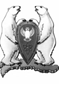 СОВЕТ ДЕПУТАТОВ МУНИЦИПАЛЬНОГО ОБРАЗОВАНИЯ«НОВАЯ ЗЕМЛЯ» ________СОЗЫВАПОСТОЯННАЯ ДЕПУТАТСКАЯ КОМИССИЯ ПО ЗАКОННОСТИул. Советская, 14,  город  Архангельск-55,   Архангельская область,  163055Код  8495-514-05-81*  телефон/факс 11-17, E-mail: sovet_deputnz@mail.ruИНН 2901135180  ОГРН 1052901037738  КПП 290010100Приложение 2к Положению о постоянных депутатских комиссиях  Совета депутатов МО «Новая Земля»СОВЕТ ДЕПУТАТОВ МУНИЦИПАЛЬНОГО ОБРАЗОВАНИЯ«НОВАЯ ЗЕМЛЯ» ________СОЗЫВАПОСТОЯННАЯ ДЕПУТАТСКАЯ КОМИССИЯ ПО БЮДЖЕТУ И СОЦИАЛЬНО-ЭКОНОМИЧЕСКОМУ РАЗВИТИЮул. Советская, 14,  город  Архангельск-55,   Архангельская область,  163055Код  8495-514-05-81*  телефон/факс 11-17, E-mail: sovet_deputnz@mail.ruИНН 2901135180  ОГРН 1052901037738  КПП 290010100Приложение 3к Положению о постоянных депутатских комиссиях  Совета депутатов МО «Новая Земля»СОВЕТ ДЕПУТАТОВ МУНИЦИПАЛЬНОГО ОБРАЗОВАНИЯ«НОВАЯ ЗЕМЛЯ» ________СОЗЫВАПОСТОЯННАЯ ДЕПУТАТСКАЯ КОМИССИЯ ПО РАССМОТРЕНИЮ ОБРАЩЕНИЙ ГРАЖДАНул. Советская, 14,  город  Архангельск-55,   Архангельская область,  163055Код  8495-514-05-81*  телефон/факс 11-17, E-mail: sovet_deputnz@mail.ruИНН 2901135180  ОГРН 1052901037738  КПП 290010100Приложение 4к Положению о постоянных депутатских комиссиях  Совета депутатов МО «Новая Земля»СОВЕТ ДЕПУТАТОВ МУНИЦИПАЛЬНОГО ОБРАЗОВАНИЯ«НОВАЯ ЗЕМЛЯ» ________СОЗЫВАПОСТОЯННАЯ ДЕПУТАТСКАЯ КОМИССИЯ ПО РЕГЛАМЕНТУ И ДЕПУТАТСКОЙ ЭТИКЕул. Советская, 14,  город  Архангельск-55,   Архангельская область,  163055Код  8495-514-05-81*  телефон/факс 11-17, E-mail: sovet_deputnz@mail.ruИНН 2901135180  ОГРН 1052901037738  КПП 290010100Приложение 5к Положению о постоянных депутатских комиссиях  Совета депутатов МО «Новая Земля»СОВЕТ ДЕПУТАТОВ МУНИЦИПАЛЬНОГО ОБРАЗОВАНИЯ «НОВАЯ ЗЕМЛЯ» (____созыва)ПРОТОКОЛ № __(наименование постоянной комиссии, проводящей заседание)Дата заседания                                                                                                   Время заседания Председательствующий – Имя председательствующего на заседании Комиссии.Присутствует ___ чел.:Список членов Комиссии, присутствующих на заседании Комиссии.Отсутствует ____  чел.:Список членов Комиссии, отсутствующих на заседании Комиссии.На заседание комиссий направлены Администрацией муниципального образования «Новая Земля»: Список должностных лиц, направленных Главой муниципального образования «Новая Земля» для участия в заседании Комиссии.Депутатами на заседание комиссии приглашены:Список приглашенных на заседание Комиссии лиц (при наличии таковых).СЛУШАЛИ: Порядковый номер и наименование вопроса, рассматриваемого на заседании Комиссии.ДОКЛАДЧИК:  Фамилия, Имя, отчеств, должность докладчика.ВЫСТУПИЛИ: Фамилия, инициалы выступающего.ГОЛОСОВАЛИ:«За» -  ___ чел.«Против» - ___ чел.«Воздержались» - ___ чел.Решили: Суть решения Комиссии.Вопросы повестки № заседания наименование Комиссии рассмотрены все.Заседание наименование Комиссии  объявляется закрытым.Председательствующий                                                                        личная  подписьПротоколирующий                                                                                личная  подпись ______________20__ года  № _________на № _________ от __________20__ года ______________20__ года  № _________на № _________ от __________20__ года ______________20__ года  № _________на № _________ от __________20__ года ______________20__ года  № _________на № _________ от __________20__ года